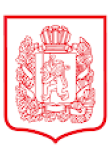 СЕЛЬСКОЕ ПОСЕЛЕНИЕ                                                                                                               РОЖДЕСТВЕНСКИЙ СЕЛЬСОВЕТ                                                                                         КАЗАЧИНСКОГО МУНИЦИПАЛЬНОГО РАЙОНА                                                  КРАСНОЯРСКОГО КРАЯПОСТАНОВЛЕНИЕ 15.11.2023 года	                   с. Рождественское	                                           № 45Об утверждении Кодекса этики и служебного поведения муниципальных служащих администрации Рождественского сельсовета.В соответствии с пунктом 4 части 2 статьи 13.3 Федерального закона от 25.12.2008 № 273-ФЗ «О противодействии коррупции», пунктом 2 Типового кодекса этики и служебного поведения государственных служащих Российской Федерации и муниципальных служащих, одобренного решением президиума Совета при Президенте РФ по противодействию коррупции от 23.12.2020, на основании Устава сельского поселения Рождественский сельсовет Казачинского муниципального района Красноярского края, ПОСТАНАВЛЯЮ:1. Утвердить Кодекс этики и служебного поведения муниципальных служащих администрации Рождественского сельсовета (Приложение).2. Контроль за исполнением настоящего оставляю за собой.3. Настоящее постановление вступает в силу после официального опубликования в газете «Рождественские вести», и подлежит размещению на официальном сайте в сети «Интернет» - рождественский-адм.рф.Гллава администрации                                                                                                               Рождественского сельсовета                                                        О.И. ПилипенкоПриложение к Постановлению                        №45 от 15.11.2023Кодекс этики и служебного поведения муниципальных служащих администрации Рождественского сельсовета1. Общие положения1.1. Настоящий Кодекс этики и служебного поведения муниципальных служащих администрации Рождественского сельсовета (далее также - Кодекс) определяет общие принципы и правила служебного поведения и этики, которыми должны руководствоваться муниципальные служащие администрации Рождественского сельсовета (далее - муниципальные служащие), независимо от замещаемой ими должности муниципальной службы.1.2. Основными целями настоящего Кодекса являются:1) установление этических норм и правил служебного поведения муниципальных служащих для добросовестного выполнения ими должностных обязанностей;2) обеспечение единых норм поведения муниципальных служащих;3) повышение доверия граждан к муниципальному управлению и формирование положительного имиджа муниципальных служащих;4) исключение злоупотреблений и коррупции на муниципальной службе.1.3. Настоящий Кодекс призван повысить эффективность и результативность выполнения муниципальными служащими своих должностных обязанностей.1.4. Кодекс служит основой для формирования должной морали в сфере муниципальной службы, уважительного отношения к муниципальной службе в общественном сознании, а также выступает как институт общественного сознания и нравственности муниципальных служащих, их самоконтроля.1.5. Знание и соблюдение муниципальными служащими положений Кодекса является одним из критериев оценки качества их профессиональной деятельности и служебного поведения.II. Общие принципы этики муниципальных служащих2.1. В служебном поведении муниципальному служащему необходимо исходить из конституционных положений о том, что человек, его права и свободы являются высшей ценностью, и каждый гражданин имеет право на неприкосновенность частной жизни, личную и семейную тайну, защиту чести, достоинства, своего доброго имени.2.2. При осуществлении профессиональной деятельности муниципальный служащий соблюдает правила делового общения, нормы служебной субординации в отношениях с руководителями и подчиненными, придерживается делового общепринятого стиля одежды.2.3. Муниципальные служащие способствуют установлению в коллективе деловых взаимоотношений и конструктивного сотрудничества друг с другом.Муниципальные служащие должны быть вежливыми, доброжелательными, корректными, внимательными и проявлять тактичность в общении с гражданами и коллегами.2.4. В служебном поведении муниципальный служащий воздерживается от:1) любого вида высказываний и действий дискриминационного характера по признакам пола, возраста, расы, национальности, языка, гражданства, социального, имущественного или семейного положения, политических или религиозных взглядов;2) грубости, проявлений пренебрежительного тона, заносчивости, предвзятых замечаний, предъявления неправомерных требований;3) угроз, оскорбительных выражений или реплик, действий, препятствующих нормальному общению или провоцирующих противоправное поведение.III. Основные правила служебного поведениямуниципальных служащих3.1. Муниципальные служащие, сознавая ответственность перед государством, обществом и гражданами, призваны:а) исполнять должностные обязанности добросовестно и на высоком профессиональном уровне в целях обеспечения эффективной работы органов местного самоуправления;б) исходить из того, что признание, соблюдение и защита прав и свобод человека и гражданина определяют основной смысл и содержание деятельности как органов местного самоуправления, так и муниципальных служащих;в) осуществлять свою деятельность в пределах полномочий соответствующего органа местного самоуправления;г) не оказывать предпочтения каким-либо профессиональным или социальным группам и организациям, быть независимыми от влияния отдельных граждан, профессиональных или социальных групп и организаций;д) исключать действия, связанные с влиянием каких-либо личных, имущественных (финансовых) и иных интересов, препятствующих добросовестному исполнению ими должностных обязанностей;е) уведомлять представителя нанимателя (работодателя), органы прокуратуры или другие государственные органы либо органы местного самоуправления обо всех случаях обращения к муниципальному служащему каких-либо лиц в целях склонения к совершению коррупционных правонарушений;ж) соблюдать установленные федеральными законами ограничения и запреты, исполнять обязанности, связанные с прохождением муниципальной службы;з) соблюдать беспристрастность, исключающую возможность влияния на их служебную деятельность решений политических партий и общественных объединений;и) соблюдать нормы служебной, профессиональной этики и правила правового поведения;к) проявлять корректность и внимательность в обращении с гражданами и должностными лицами;л) проявлять терпимость и уважение к обычаям и традициям городов России и других государств, учитывать культурные и иные особенности различных этнических, социальных групп и конфессий, способствовать межнациональному и межконфессиональному согласию;м) воздерживаться от поведения, которое могло бы вызвать сомнение в добросовестном исполнении муниципальным служащим должностных обязанностей, а также избегать конфликтных ситуаций, способных нанести ущерб его репутации или авторитету государственного органа либо органа местного самоуправления;н) принимать предусмотренные законодательством Российской Федерации меры по недопущению возникновения конфликта интересов и урегулированию возникших случаев конфликта интересов;о) не использовать служебное положение для оказания влияния на деятельность государственных органов, органов местного самоуправления, организаций, должностных лиц, муниципальных служащих и граждан при решении вопросов личного характера;п) воздерживаться от публичных высказываний, суждений и оценок отношении деятельности органа местного самоуправления, его руководителя, если это не входит в должностные обязанности муниципального служащего;р) соблюдать установленные в органе местного самоуправления правила публичных выступлений и предоставления служебной информации;с) уважительно относиться к деятельности представителей средств массовой информации по информированию общества о работе органа местного самоуправления, а также оказывать содействие в получении достоверной информации в установленном порядке;т) воздерживаться в публичных выступлениях, в том числе в средствах массовой информации, от обозначения стоимости в иностранной валюте (условных денежных единицах) на территории Российской Федерации товаров, работ, услуг и иных объектов гражданских прав, сумм сделок между резидентами Российской Федерации, показателей бюджетов всех уровней бюджетной системы Российской Федерации, размеров государственных и муниципальных заимствований, государственного и муниципального долга, за исключением случаев, когда это необходимо для точной передачи сведений либо предусмотрено законодательством Российской Федерации, международными договорами Российской Федерации, обычаями делового оборота;3.2. Муниципальные служащие обязаны соблюдать Конституцию Российской Федерации, федеральные конституционные и федеральные законы, иные нормативные правовые акты Российской Федерации.3.3. Муниципальные служащиев своей деятельности не должны допускать нарушение законов и иных нормативных правовых актов исходя из политической, экономической целесообразности либо по иным мотивам.3.4. Муниципальные служащие обязаны противодействовать проявлениям коррупции и предпринимать меры по ее профилактике в порядке, установленном законодательством Российской Федерации.3.5. Муниципальные служащие при исполнении ими должностных обязанностей не должны допускать личную заинтересованность, которая приводит или может привести к конфликту интересов.При назначении на должность муниципальной службы и исполнении должностных обязанностей муниципальный служащий обязан заявить о наличии или возможности наличия у него личной заинтересованности, которая влияет или может повлиять на надлежащее исполнение им должностных обязанностей.3.6. Муниципальный служащий обязан представлять сведения о доходах, об имуществе и обязательствах имущественного характера своих и членов своей семьи в соответствии с законодательством Российской Федерации.3.7. Муниципальный служащий обязан уведомлять представителя нанимателя, органы прокуратуры Российской Федерации или другие государственные органы обо всех случаях обращения к нему каких-либо лиц в целях склонения его к совершению коррупционных правонарушений.3.8. Муниципальному служащему запрещается получать в связи с исполнением им должностных обязанностей вознаграждения от физических и юридических лиц (подарки, денежное вознаграждение, ссуды, услуги материального характера, плату за развлечения, отдых, за пользование транспортом и иные вознаграждения). Подарки, полученные муниципальным служащим в связи с протокольными мероприятиями, со служебными командировками и с другими официальными мероприятиями, признаются собственностью органа местного самоуправления и передаются муниципальным служащим по акту в орган местного самоуправления, в котором он замещает должность муниципальной службы, за исключением случаев, установленных законодательством Российской Федерации.3.9. Муниципальный служащий, наделенный организационно-распорядительными полномочиями по отношению к другим муниципальным служащим, должен быть для них образцом профессионализма, безупречной репутации, способствовать формированию в органе местного самоуправления либо его подразделении благоприятного для эффективной работы морально-психологического климата.3.10. Муниципальный служащий, наделенный организационно-распорядительными полномочиями по отношению к муниципальным служащим, призван:а) принимать меры по предотвращению и урегулированию конфликта интересов;б) принимать меры по предупреждению коррупции;в) не допускать случаев принуждения муниципальных служащих к участию в деятельности политических партий и общественных объединений.3.11. Муниципальный служащий, наделенный организационно-распорядительными полномочиями по отношению к другим муниципальным служащим, должен принимать меры к тому, чтобы подчиненные ему муниципальные служащие не допускали коррупционно опасного поведения, своим личным поведением подавать пример честности, беспристрастности и справедливости.IV. Ответственность за нарушение положений настоящегоКодекса4.1. Вопросы, связанные с соблюдением требований к служебному поведению и (или) требований об урегулировании конфликта интересов на муниципальной службе, рассматриваются на заседании комиссии по соблюдению требований к служебному поведению муниципальных служащих и урегулированию конфликта интересов на муниципальной службе, образованной в соответствующем органе местного самоуправления.В случае несоблюдения положений настоящего Кодекса муниципальный служащий несет ответственность в соответствии с законодательством Российской Федерации.4.2. Муниципальный служащий, исполняющий организационно-распорядительные функции по отношению к другим муниципальным служащим, несет ответственность в соответствии с законодательством Российской Федерации за действия или бездействие подчиненных ему сотрудников, нарушающих правила и принципы служебного поведения и этики, если он не принял меры по недопущению таких действий или бездействия.4.3. Соблюдение муниципальными служащими положений настоящего Кодекса учитывается при проведении аттестаций, формировании кадрового резерва для выдвижения на вышестоящие должности муниципальной службы, а также при применении дисциплинарных взысканий.